         KULTURNI DAN           KAMIŠIBAJ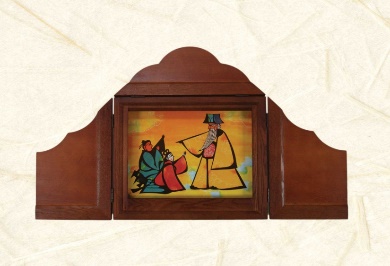 UK: Spoznajmo KAMIŠIBAJNa spodnji povezavi si poglej posnetek O KAMIŠIBAJU..https://www.youtube.com/watch?v=ey-9CpVQdtEPovzetek: KAMIŠIBAJ JE: Gledališko pripovedovanje zgodbe ob slikah na malem odru. Izvira iz Japonske. Kami - papir, šibai -  gledališče, drama. Beseda, slika, majhen oder in soj luči so bistveni elementi kamišibaj gledališča. UK: Kriteriji KAMIŠIBAJA Na kaj moram paziti, ko ustvarjam KAMIŠIBAJ. RAZLIČNO ŠTEVILO SLIK, od 12 do 16 slik, lahko tudi manj, ČE DELAŠ PRVIČ (6 – 8).NARISANE so DOMISELNO najbolj pomembni in zanimivi deli pripovedi-pesmi. PREPROSTE, velike podobe, ki PREPRIČAJO. TEHNIKA RISANJA: Lahko preprosta črno-bela, MOČNE ČRTE, da je vidno, lahko BARVE (flomastri, vodenke, tempera barve). UK: IZDELAVA KAMIŠIBAJAPripravi navaden bel LIST ( A4), ali list velikega zvezka.Prepogni ga na polovico, še enkrat na polovico, in še enkrat na polovico. TAKO DA DOBIŠ 8 delov, kamor boš najprej narisal SKICE PODOB- ilustracij pesmi. Še enkrat preberi pesem, B.Š. Žmavc, Ko se drevesa zbudijo.Sedaj pa s svinčnikom NARIŠI skice - ILUSTRACIJE. Narišeš LAHKO TUDI VEČ ilustracij.Rišeš lahko ob glasbi Vivaldija, Pomlad, da boš bolj mislil na POMLAD, ki si jo poslušal pri učenju pesmi.UK: Pripravi toliko praznih listov, kolikor imaš skic.Čimbolj natančno preriši skice, vsako na svoj list. Tehniko izberi sam; flomastri, barvice, voščenje, vodene barvice, tempera barve. Rišeš lahko na različne podlage – papir. Kar imaš doma na voljo.5.UK:Ko narišeš slike, si lahko izdelaš namizni oder/okvir - iz odpadnega papirja. POGLEJ fotografije NEKAJ PRIMEROV. Bodi ustvarjalen. 6.UK: Pripoveduj pesem ob ilustracijah. TO JE KAMIŠIBAJ!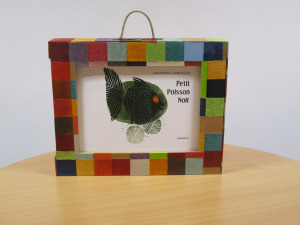 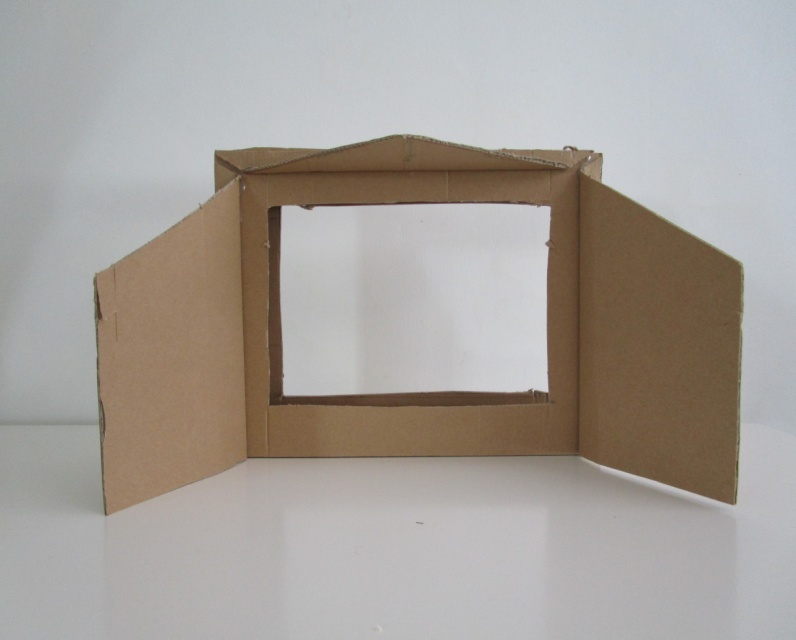 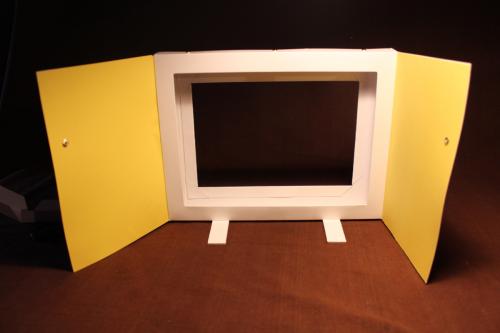 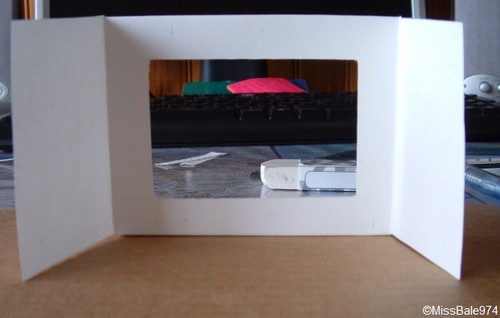 ČESTITAM za PRVI KAMIŠIBAJ.KAMIŠIBAJKAR pa boš postal, ko BOŠ NAREDIL vsaj nekaj KAMIŠIBAJEV.       NASLOV PESMIILUSTRACIJAILUSTRACIJAILUSTRACIJAILUSTRACIJAILUSTRACIJAILUSTRACIJA       KONEC PESMI